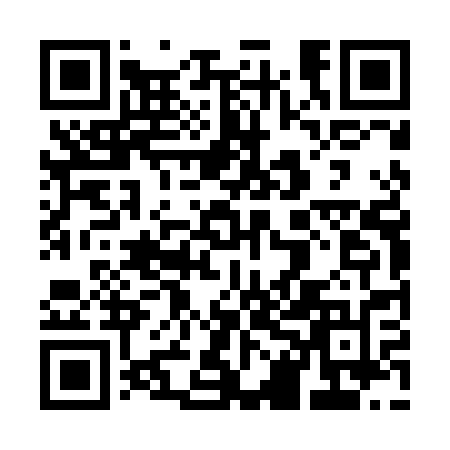 Ramadan times for Skurum, PolandMon 11 Mar 2024 - Wed 10 Apr 2024High Latitude Method: Angle Based RulePrayer Calculation Method: Muslim World LeagueAsar Calculation Method: HanafiPrayer times provided by https://www.salahtimes.comDateDayFajrSuhurSunriseDhuhrAsrIftarMaghribIsha11Mon4:324:326:2412:114:046:006:007:4512Tue4:294:296:2112:114:056:016:017:4713Wed4:274:276:1912:114:076:036:037:4914Thu4:244:246:1712:104:086:056:057:5115Fri4:224:226:1512:104:106:076:077:5316Sat4:194:196:1212:104:116:086:087:5517Sun4:174:176:1012:104:136:106:107:5618Mon4:144:146:0812:094:146:126:127:5819Tue4:124:126:0612:094:156:136:138:0020Wed4:094:096:0312:094:176:156:158:0221Thu4:074:076:0112:084:186:176:178:0422Fri4:044:045:5912:084:196:196:198:0623Sat4:014:015:5612:084:216:206:208:0824Sun3:593:595:5412:074:226:226:228:1025Mon3:563:565:5212:074:236:246:248:1226Tue3:533:535:4912:074:256:256:258:1427Wed3:513:515:4712:074:266:276:278:1728Thu3:483:485:4512:064:276:296:298:1929Fri3:453:455:4312:064:286:306:308:2130Sat3:423:425:4012:064:306:326:328:2331Sun4:394:396:381:055:317:347:349:251Mon4:374:376:361:055:327:357:359:272Tue4:344:346:331:055:337:377:379:293Wed4:314:316:311:045:357:397:399:324Thu4:284:286:291:045:367:407:409:345Fri4:254:256:271:045:377:427:429:366Sat4:224:226:241:045:387:447:449:387Sun4:194:196:221:035:397:457:459:418Mon4:164:166:201:035:417:477:479:439Tue4:134:136:181:035:427:497:499:4510Wed4:104:106:151:035:437:517:519:48